Name: __________________________________________________Information Book Chapter ChecklistAs you draft and revise your chapters, please use this checklist:Creative Chapter TitleParagraph that introduces what will be in the chapter. This should set up a clear idea of a big concept/idea which will be the focus of the chapter.Explanation of the big concept/idea of the chapter using a variety of techniques:Stories/anecdotes	Quotations			Maps and photographsExplanations		Vocabulary words in bold	Text BoxesDescriptions		Definitions			StatisticsObservations		Lists				Others??Explanations should be AT LEAST TWO paragraphs within the chapterAT LEAST THREE quotes/passages WITH page numbers/source Paragraph that concludes the ideas from the chapterTransition words and phrases to connect thoughts and ideasAcademic and domain-specific language – use the word study charts and assignments you completedGrammar is well-done – punctuation, spelling, sentence structure, etc.Graphics, images, charts, maps, pictures, etc. are clear and purposeful (using images will enhance your chapter; therefore, it may help clarify your ideas and positively affect your grade)ALL images MUST have a caption or explanation with it so that it is clear as to why you included it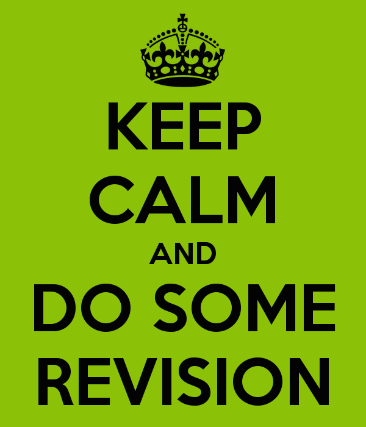 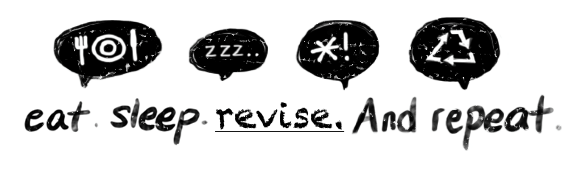 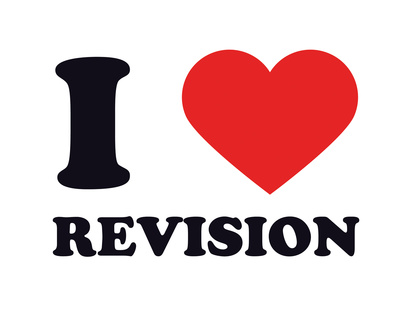 